PRISTOPNA IZJAVA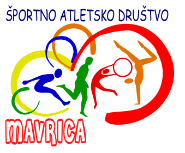 Pogodba med članom in Športno atletskim društvom MavricaPRISTOPNA IZJAVAPogodba med članom in Športno atletskim društvom MavricaPRISTOPNA IZJAVAPogodba med članom in Športno atletskim društvom MavricaOsebni podatki osebe, ki se vključuje v Športno atletsko društvo MavricaOsebni podatki osebe, ki se vključuje v Športno atletsko društvo MavricaOsebni podatki osebe, ki se vključuje v Športno atletsko društvo MavricaIME IN PRIIMEK OSEBE (otroka):DATUM ROJSTVA :TELEFON OSEBE OZ. NJEGOVEGA ZASTOPNIKA:NASLOV BIVANJA OSEBE OZ. NJEGOVEGA ZASTOPNIKA:ELEKTRONSKI NASLOV OSEBE oz. ZASTOPNIKA (čitljivo!)IME IN PRIIMEK ZASTOPNIKA:TELEFON ZASTOPNIKA:Posebni podatki osebe, ki se vključuje v Športno atletsko društvo MavricaPosebni podatki osebe, ki se vključuje v Športno atletsko društvo MavricaPosebni podatki osebe, ki se vključuje v Športno atletsko društvo MavricaOPOMBA v zvezi z zdravjem / alergije:V primeru bolezni, hib, invalidnost, opišite posebnosti oz. ime te bolezni:SOGLASJE ZA DRUGE AKTIVNOSTI DRUŠTVA: označite z DA ALI NEOBKROŽITEOBKROŽITEDa Vas lahko obveščamo o dejavnostih društva.DA NEDa lahko uporabljamo fotografije ali video posnetke v informacijskih sredstvih kot so računalnik, televizija in časopis za namene marketinga in medijske prepoznavnosti društva.DA NE Seznanjen sem, da kot član v društvu nisem/otrok ni nezgodno zavarovan.DA NES podpisom soglašam in dajem v privolitev, da v skladu z uredbo o varstvu podatkov Uredba EU 2016/679-GDPR in posledično tudi z novim slovenskim Zakonom o varstvu osebnih podatkov ZVOP-2, ŠAD MAVRICA, zbira, hrani in obdeluje osebne podatke skrbno v skladu z določili veljavnega Zakona. S podpisom soglašam in dajem v privolitev, da v skladu z uredbo o varstvu podatkov Uredba EU 2016/679-GDPR in posledično tudi z novim slovenskim Zakonom o varstvu osebnih podatkov ZVOP-2, ŠAD MAVRICA, zbira, hrani in obdeluje osebne podatke skrbno v skladu z določili veljavnega Zakona. S podpisom soglašam in dajem v privolitev, da v skladu z uredbo o varstvu podatkov Uredba EU 2016/679-GDPR in posledično tudi z novim slovenskim Zakonom o varstvu osebnih podatkov ZVOP-2, ŠAD MAVRICA, zbira, hrani in obdeluje osebne podatke skrbno v skladu z določili veljavnega Zakona. Lastnoročni podpis mladoletne osebe, da se strinja s pristopom v ŠAD MAVRICA (otroci od 7 let dalje):Lastnoročni podpis osebe oz. zastopnika vpisanega:DATUM IZPOLNITVE PRISTOPNE IZJAVE:Datum:                             Čl. Št.(določi dr.)Datum:                             Čl. Št.(določi dr.)Program s katerim se oseba vključuje v društvo:Kje ste izvedli za nas (anketa- OBKROŽITE)splet, od ust do ust, časopis, radio, tv, plakat, drugo:_____splet, od ust do ust, časopis, radio, tv, plakat, drugo:_____MI ODREŽEMO IN POŠLJEMO NA DRŽAVNI URADČe izpolnite spodnji obrazec prejmete bon za Kocka igralnico. S tem obrazcem nam pomagate dosegati cilje društva. Hvala.Če izpolnite spodnji obrazec prejmete bon za Kocka igralnico. S tem obrazcem nam pomagate dosegati cilje društva. Hvala.NAMENITEV DELA DOHODNINE DRUŠTVU (0,5%)Država del dohodnine 0.5% lahko nameni društvom oz. če Vi ne izpolnite obrazca, denar gre v državno blagajno. Veseli bomo, če lahko vaš del dohodnine namenite nam. Naš cilj je, da s temi sredstvi zaposlimo eno osebo, ki bo skrbela za izobraževanje kadra in programe socialno ogroženim članom društva. V zahvalo vam podarimo bon za kocka igralnico, ki poteka ob sobotah 9-11:00/ razni programi za otroke. Hvala za Vašo pomoč do naših ciljev. Država del dohodnine 0.5% lahko nameni društvom oz. če Vi ne izpolnite obrazca, denar gre v državno blagajno. Veseli bomo, če lahko vaš del dohodnine namenite nam. Naš cilj je, da s temi sredstvi zaposlimo eno osebo, ki bo skrbela za izobraževanje kadra in programe socialno ogroženim članom društva. V zahvalo vam podarimo bon za kocka igralnico, ki poteka ob sobotah 9-11:00/ razni programi za otroke. Hvala za Vašo pomoč do naših ciljev. PODATKI O DAVČNEM ZAVEZANCUIME IN PRIIMEK:IME IN PRIIMEK:Podatki o bivališču (naselje, ulica, hišna številka)Poštna številka, ime pošteDavčna številka zaposlenega(Pristojni davčni urad, izpostava)ZAHTEVA ZA NAMENITEV DOHODNINE ZA DONACIJE48486108; 0,5%, Športno atletsko društvo Mavrica48486108; 0,5%, Športno atletsko društvo MavricaV Domžalah, dne:                                              Podpis:Podpis: